Мастер-классы.Стоимость указана за 1 человека. Детям, имеющим инвалидность-БЕСПЛАТНО! Оплачивается глина -60р/кгМастер-класс "Ёлка-подсвечник", ёлка малая-300руб., ёлка большая -500руб. 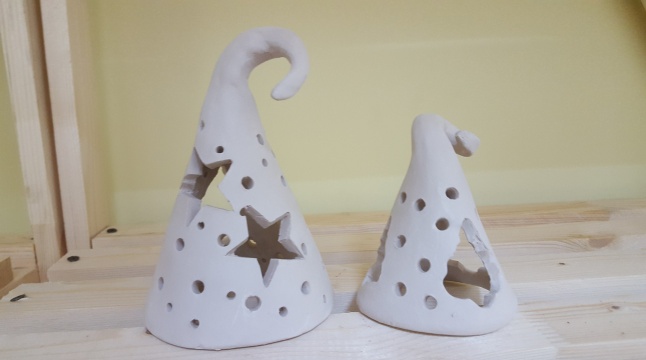 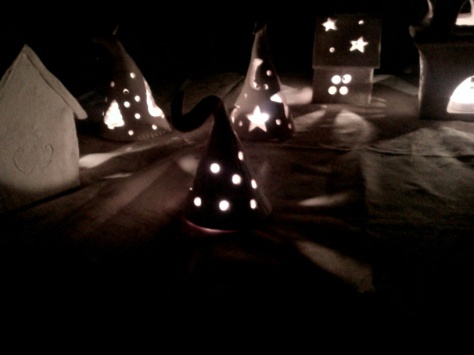 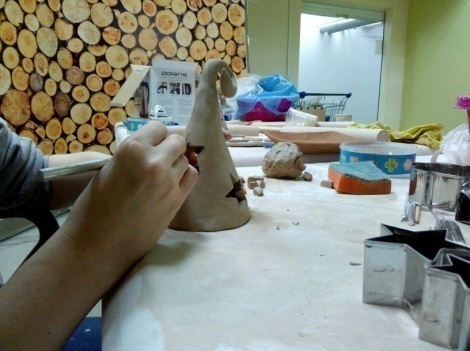 Мастер-класс "Новогодний дом. Подсвечник". от 300 до 1500 рублей(зависит от размера домика)
Вы не только научитесь делать волшебные дома в пластовой технике, но и познаете элементы прорезной керамики. А волшебство Вам гарантированно! Длительность занятий - 3 часа.
- По желанию после обжига можно прийти на мастер-класс по раскраске домика-подсвечника.  

"Елочные игрушки"(5шт.), стоимость-300 руб. 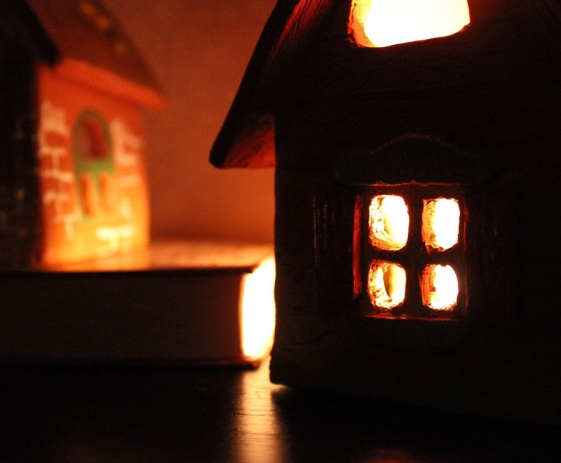 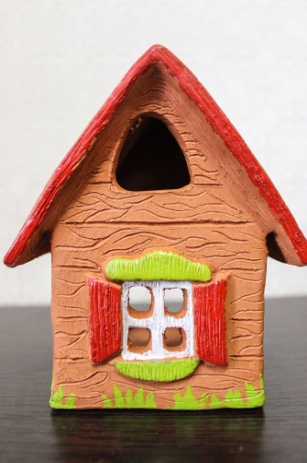 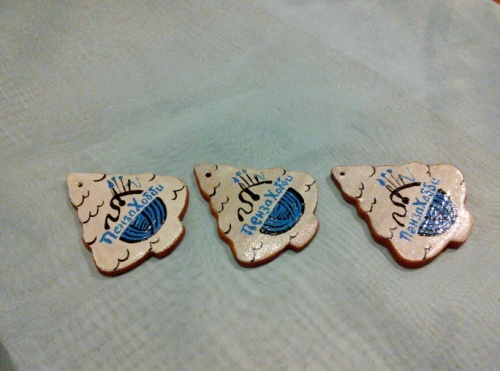 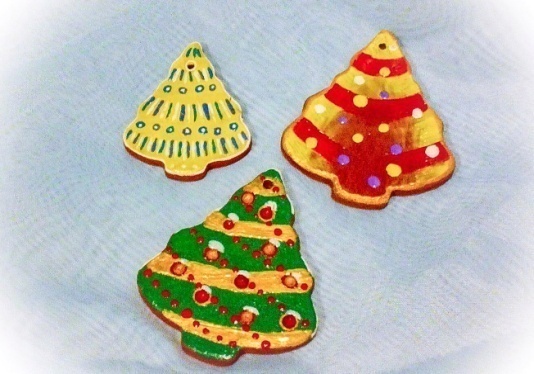 Пиала "Уходящая осень", стоимость-300 руб. 

"Тарелка керамическая", стоимость -300 руб. 
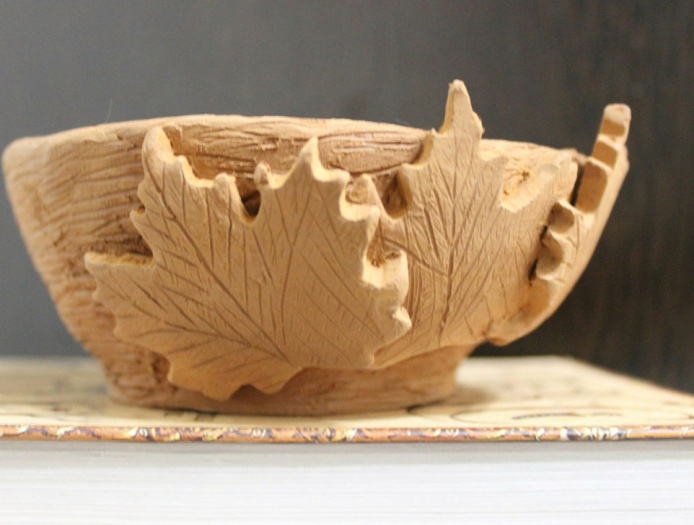 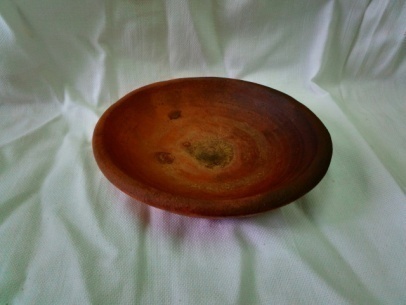 Подсвечник "Дом гнома". 
Вы не только научитесь делать волшебные дома в пластовой технике, но и познаете элементы прорезной керамики. А волшебство Вам гарантированно! 
- По желанию после обжига можно прийти на мастер-класс по раскраске домика-подсвечника. 
- Время занятия три часа. 
- Стоимость занятия 1000 руб. 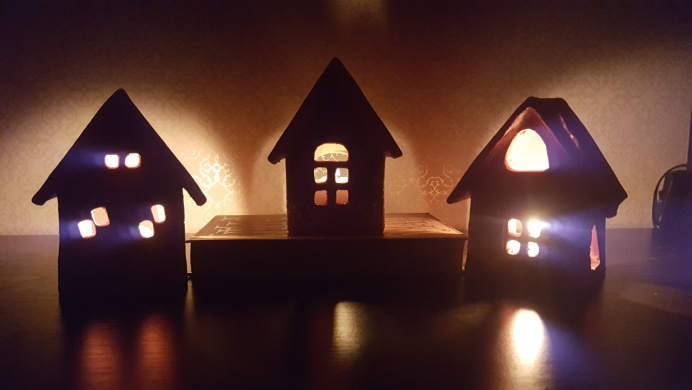 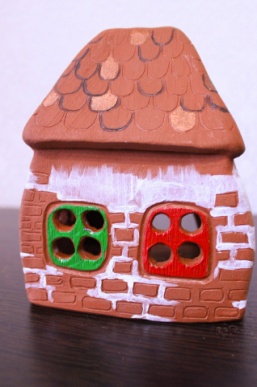 "Тарелка-лист", 300 рублей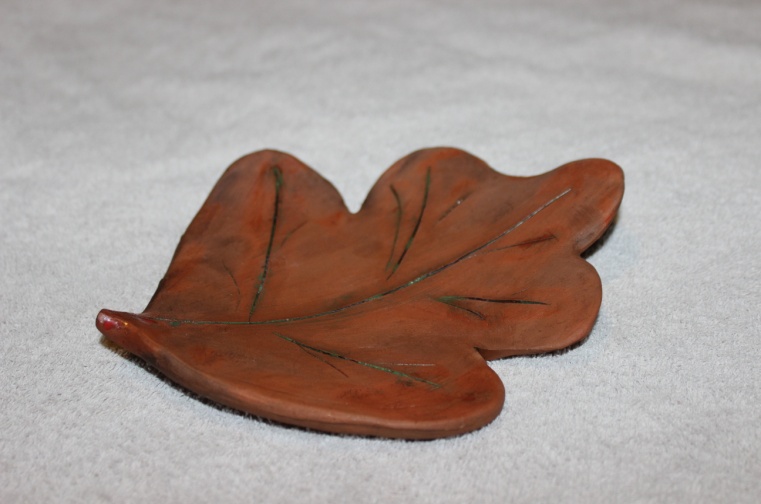 А также Корпоративные мастер-классыЭта услуга предназначена для детских праздников, корпоративов, открытия или pr-мероприятия вашего бизнеса.Добавит вашему празднику элемент, который запомнится гостям надолго. Участники могут смотреть на процесс рождения изделия или сами создавать его.В программе:Мастер-шоу «О чем поет гончарный круг».Технические требования:  розетка 1кВт, вода-15 л. для мытья рук, стул.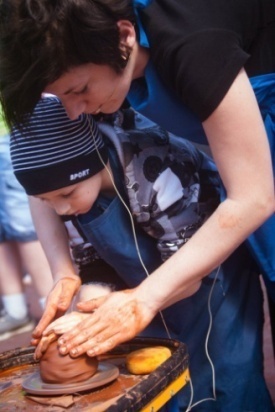 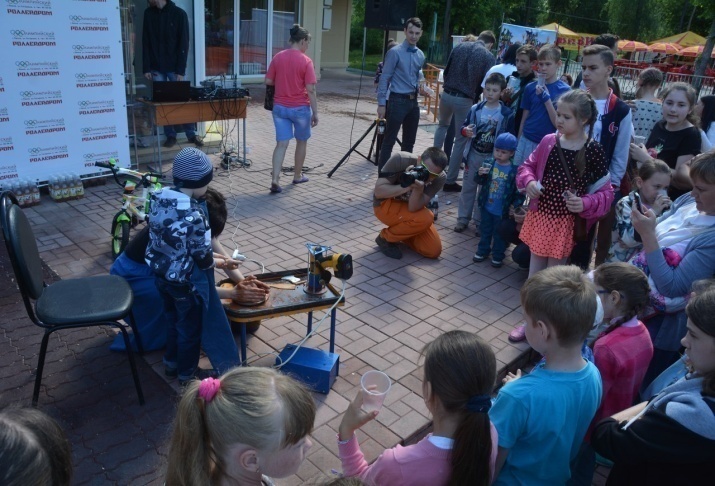 Если изделия необходимо обжигать, к стоимости плюс 50 рублей за изделие. Важно: при себе иметь сменную обувь, надевать одежду, которую не жалко испачкать в глине. 

ТЦ "САНиМАРТ", 0 этаж, запись по тел. 89063983531 или писать Олесе Тарашкевич л/с https://vk.com/id11562821